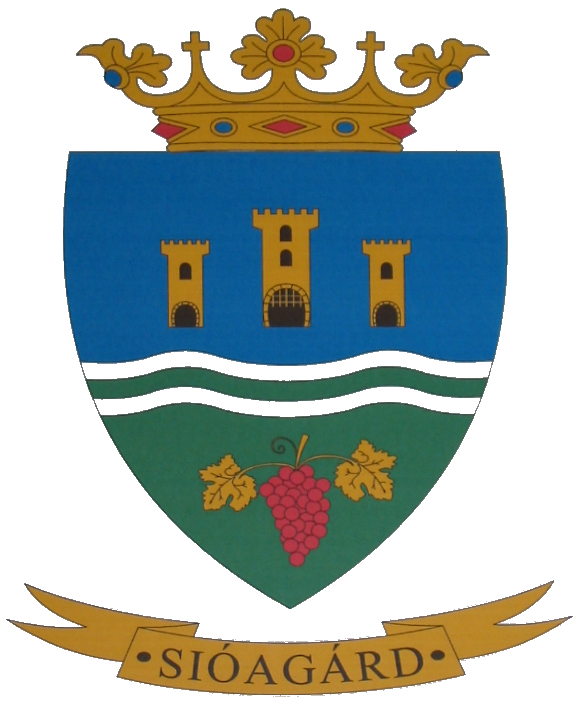 ElőterjesztésSióagárd Község Önkormányzata Képviselő-testületének2015. szeptember 24-én tartandó soron következő nyilvános ülésére Napirend előtti Tárgy: Beszámoló a lejárt határidejű határozatok végrehajtásáról Előterjesztő: Gerő Attila polgármesterElőterjesztést készítette: Balogh Györgyi aljegyző, Marosi Istvánné adóigazgatási ügyintézőVéleményezésre megkapta: Pénzügyi és Ügyrendi Bizottság Tisztelt Képviselő- testület!A lejárt határidejű határozatokkal kapcsolatban Sióagárd Község képviselő-testületének Sióagárd Község Önkormányzat Szervezeti és Működési szabályairól alkotott 1/2014. (I.20.) önkormányzati rendelete 21.§ (2) bekezdése szerint a rendes ülésen az első napirendi pont tárgyalását megelőzően a képviselő-testület a lejárt határidejű testületi határozatok végrehajtásáról kap írásban vagy szóban tájékoztatást.Fentiek alapján a képviselő-testület előző „rendes” ülése óta az alábbi határozatok kerültek végrehajtásra.100/2015. (VIII.27.)	Beszámoló a védőnői szolgálat 2014. évben végzett munkájáról szóló határozat megküldésre került.101/2015. (VIII.27.)	Alpolgármester tiszteletdíjának megállapításáról szóló határozat megküldésre került.102/2015. (VIII.27.)	Alpolgármester költségtérítésének megállapításáról szóló határozat megküldésre került.103/2015. (VIII.27.)	Szekszárd és Térsége Önkormányzati Társulás Társulási megállapodásának módosításáról szóló határozat megküldésre került, a megállapodás módosítását a polgármester aláírta.104/2015. (VIII.27.)	Sióagárd Község településrendezési tervének 
 felülvizsgálatáról szóló határozat megküldésre került.105/2015. (VIII.27.) 	A Bursa Hungarica Felsőoktatási Ösztöndíjpályázat 2016. évi fordulójához való csatlakozásról szóló határozat alapján csatlakozunk 2015. október 1-ig,  a pályázat 2016. évi fordulójához.106/2015. (VIII.27.)	Itthon vagy – Magyarország, szeretlek program – a pályázat kiírása után csatlakozunk a programhoz.107/2015. (VIII.27.)	Napelempark létesítésével kapcsolatos szerződés 108/2015. (IX.04.)	Napelempark létesítésével kapcsolatos szerződés 109/2015. (IX.04.)	A települési önkormányzatok rendkívüli önkormányzati költségvetési támogatására hirdetett pályázaton történő részvételA testületi ülésen felvetett indítványokra reagálva: (egy részét a 08.27-ei ülésre készített előterjesztés tartalmazza, ezeket nem ismételném)A Kossuth utcai járda megszüntetetésével kapcsolatos iratokat jelen ülésen ismertetem.A temető padjainak helyzetét felmértük, jelenleg 2 pad és 15 párnázott szék áll rendelkezésre. A temető üzemeltetője igény szerint biztosít további ülőalkalmatosságot is.A település járdáinak felújítása szem előtt tartott projekt, a költségvetési év végéig az önkormányzat felméri a kritikus területeket.A tájékoztatás határozathozatalt nem igényel.       Sióagárd, 2015. szeptember 14.									Gerő Attila							         	            polgármester